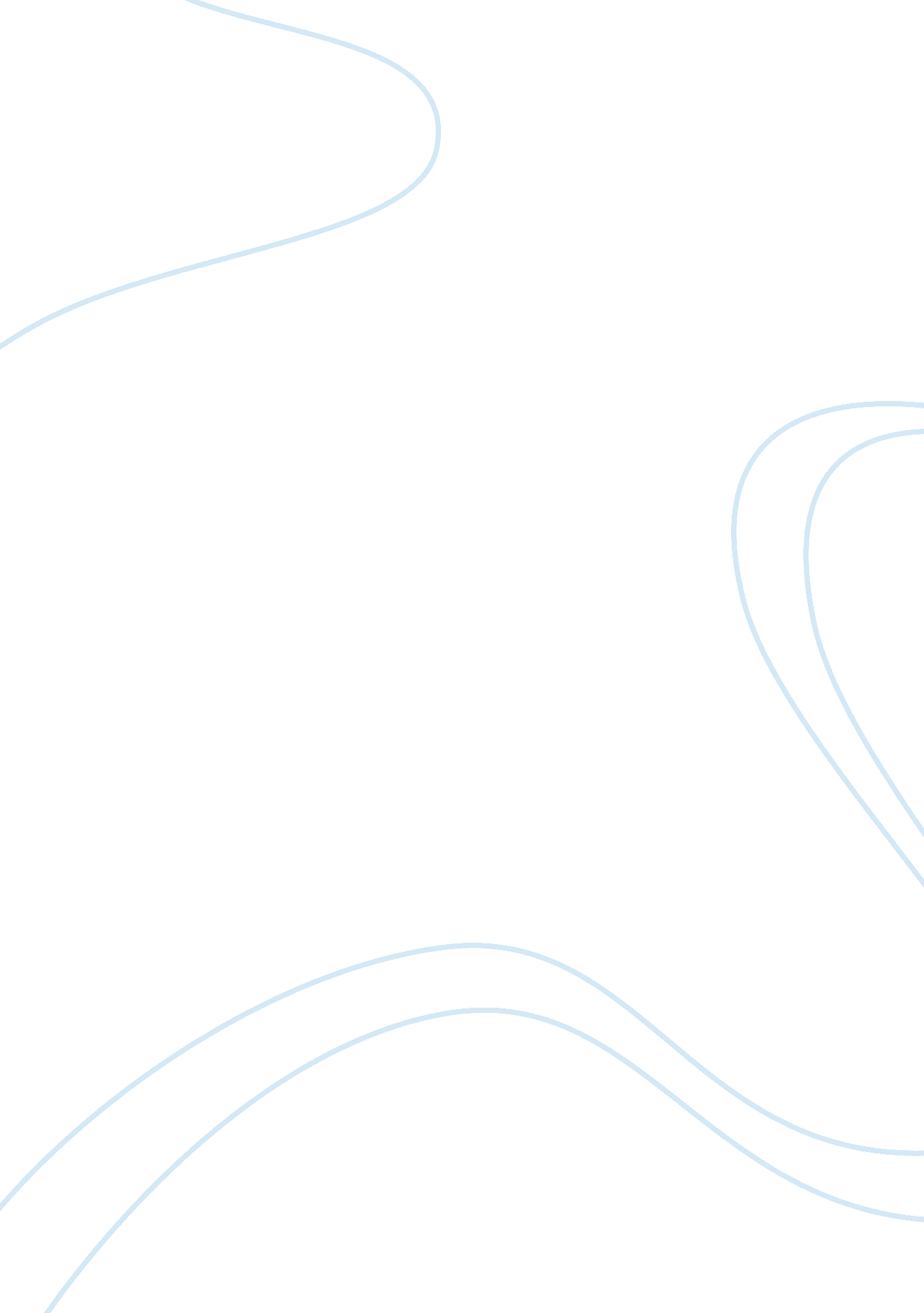 The nature of science education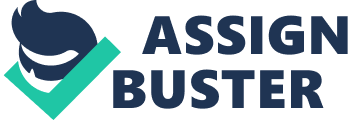 Robin Millar ‘ s paper on ‘ Towards a scientific discipline course of study for public apprehension ‘ ( 1996 ) endorsed the importance of the school course of study turn toing this country so as to run into aspirations for pupils going scientifically literate. It is non merely a inquiry of them cognizing about scientific discipline, but cognizing scientific discipline itself-this is what we mean by the ‘ Nature of Science ‘ . Millar ‘ s paper and the subsequent ‘ Beyond 2000 ‘ study ( Millar and Osborne 1998 ) laid the foundations for the latest version of scientific discipline in the National Curriculum and it now incorporates some elements of the nature of scientific discipline. The apprehension of scientific discipline that might be utile to people in the class of their mundane lives and the sort of understanding that they might necessitate to come on to more advanced classs in scientific discipline, possibly finally taking to a scientific occupation, this we call ‘ pre-professional preparation of scientists ‘ or one that requires scientific discipline as a footing, we call this as ‘ developing scientific literacy ‘ . The classs which lead to develop ‘ scientific literacy ‘ would be an instruction in and about scientific discipline. They would hold to develop some apprehension of some of the major explanatory thoughts of scientific discipline such as the working of digestive system or the atomic theoretical account of the chemical reaction, as it is non possible to conceive of the scientific literacy without this. But they would besides hold to develop an apprehension of scientific discipline itself -but as a procedure and as a merchandise ( Millar and Osborne 1998 ) . The series of seminars that led to the study “ Beyond 2000: Science instruction for the hereafter ” ( Millar and Osborne, 1998 ) highlighted this cardinal tenseness within the scientific discipline course of study, and explored ways of deciding it. The study argued that the primary end of scientific discipline instruction should be to supply an instruction in scientific discipline and about scientific discipline, which could heighten the ‘ scientific literacy ‘ of all pupils. School scientific discipline is seen as supplying a pre-professional preparation and acts basically as a screen for choosing those who will come in academic scientific discipline and the professions that have a scientific base, or follow classs of scientific vocational preparation. Consequently, the chief focal point of any GCSE class should be on developing ‘ scientific literacy ‘ instead than on preparation future scientists. This does non intend that the school scientific discipline neglect the procedure of fixing pupil for callings in scientific discipline. The scientific discipline course of study should supply entree to more advanced classs, in both pure and applied scientific discipline, for those who wish to take them. ( Millar and Osborne 1998 ) . This is why the programme of survey for Key Stage 4 has two versions, one for ‘ double scientific discipline ‘ taking up to 20 % of course of study clip and one for ‘ single scientific discipline ‘ , taking up to 10 % course of study clip. The NC does non prevent schools offering what has become known as ‘ triple scientific discipline ‘ ( i. e. biological science, chemical science and natural philosophies taught as separate topics ) in the 14-16 age scope. The minimal demand is that students are taught individual scientific discipline. A important characteristic of the national course of study was that scientific discipline had to be taught in primary schools. There had been a steady addition in the figure of primary schools learning scientific discipline prior to the debut of the national course of study, but from 1989 it became mandatory. Students now come ining secondary school in Year 7 have already six old ages of scientific discipline instruction. This has profound deductions for the secondary course of study. In England, the new National course of study programme of survey of cardinal phase 4 ( ages 14-16 ) from 2006 recognises the comprehensiveness of purposes of the scientific discipline course of study, possibly for the first clip. It has been designed to supply the flexibleness needed to turn to the multiple intent of the scientific discipline course of study and the diverseness of pupil demands and involvements. Martin Hollins ( 2006 ) explained an penetration about national course of study, the original focal point on cardinal phase 3 was because it was acknowledged as ‘ forgotten cardinal phase ‘ . It is an interim clip between important terminal of cardinal phase 2 and most of import cardinal phase 4. The students fall back in their attainment during early parts of cardinal phase 3. This consequences a new cardinal phase 3 programme of survey for scientific discipline was introduced in 2007 which support the cardinal phase 4 programme which released in 2004. A nucleus has been identified which includes the sort of scientific discipline that all hereafter citizens will happen utile, whether as scientist, technician, house holder, comptroller or attorney. In the new National course of study for 14-16 old ages old in England this is called ‘ How Science plants ‘ and emphasises the procedure of scientific discipline instead than the content. The other demand of the programme is called the ‘ Breadth of survey ‘ and is a choice of cardinal thoughts from across the scientific disciplines: Biology, chemical science, natural philosophies, uranology, Earth and environmental scientific disciplines. The choice physiques on the work in cardinal phase 3 and is seen to be of current relevancy to pupils personal well-being, their mundane life and the technological universe they inhabit To run into the demands of those who intend to come on in their scientific discipline surveies beyond 16, there is a scope of extra classs. McComas et Al ( 1998 ) explained why pupils should larn about nature of scientific discipline, rawing on eight criterions paperss from around the universe: 1. Scientific cognition, while lasting, has a probationary character. 2. Scientific Knowledge relies to a great extent but non wholly on observation, experimental grounds, rational statements and agnosticisms. 3. There is no 1 manner to make science hence there is no cosmopolitan bit-by-bit scientific method. I. e. scientific discipline is dynamic of all time altering. 4. Science is an effort to explicate natural phenomena. 5. Laws and theories serve different functions in scientific discipline, therefore pupils should observe that theories do non go Torahs even with extra grounds. 6. Peoples from all civilizations contribute to scientific discipline. 7. New cognition must be reported clearly and openly. 8. Scientists require accurate record maintaining, equal reappraisal and replicability. 9. Observations are theory loaded. 10. Scientists are originative. 11. The history of scientific discipline reveals both an evolutionary and radical character. In my sentiment this seems to be in line with Thomas Kuhn ‘ s theoretical account of radical paradigm displacements. 12. Science is portion of Social and cultural traditions this seems to be against Karl Poppers afore mentioned beliefs. 13. Science and engineering impact each other. 14. Scientific thoughts are affected by their societal and historical surroundings. Gott, Dugan and Johnson ( 1999 ) insist the hapless correlativity between the civilization of rehearsing scientists and that of school scientific discipline particularly with respect to different accents on the procedural apprehension of scientific discipline. Nature of scientific discipline requires much more than scientists and their finds, and instructors have to trust on a greater scope of capable cognition and pedagogical accomplishments for which they have non been trained ( Watts and McGrath 1998 ; Nott and Wellington 1999 ) Hodson ( 1991 ) strongly agreed the Dewey ‘ s ( 1916 ) statement that understanding scientific method is more of import than the acquisition of scientific cognition. Lederman ( 1992 ) reported that the cardinal association of scientific discipline and maths instructors in 1907 strongly emphasized the scientific method and procedures of scientific discipline in scientific discipline instruction. It was nnot until the 2nd half of this century that the concept we now call the nature of scientific discipline was stated explicitly as a major purpose of scientific discipline instruction by the National Society for the Study of Education ( 1960 ) Duschl 91994 ) late argued that pupils are larning facts, hypothesis and theories of scientific discipline -that “ what ” of scientific discipline – but they are non larning where this cognition originated – the “ how ” of scientific discipline. Integrating the nature of scientific discipline in school scientific discipline has been widely embraced by administrations such as Association for Science Education ( 1981 ) in Britain. Mas Shamos ( 1995 ) argues in The Myth of Scientific Literacy that while cognition of scientific discipline content may non be necessary for obtaining scientific discipline literacy, understanding the nature of scientific discipline is prerequisite to such literacy. In the 1999 version of the scientific discipline course of study ( scientific discipline 2000 ) ( DfEE 1999c ) , of import alterations have been made broadening the function of scientific probes and presenting facets of the nature of scientific discipline and the ways in which the scientists work. The scientific discipline instructors found that the pick of activities in their instruction of the National Curriculum, by far the most often reported activity was ‘ practical work in groups ‘ closely followed by ‘ scientific probes for appraisal ‘ ( Donnelly and Jenkins 1999 ) . On the other manus Nuffield foundation organised a series of seminars to which scientific discipline pedagogues from schools, universities, LEA ‘ s and the result of these seminars were expressed through 10 specific recommendations. The cardinal recommendation identifies the cardinal failing of the current scientific discipline course of study as the deficiency of clear purposes. Macaskill and Ogborn ( 1996 ) emphasis the importance of learning about capableness of cognizing about the importance of engineering in our lives and the connexion between scientific discipline and engineering. Millar 91996 ) have drawn attending to the demand for developing scientific literacy in the population. The position of Nottt and Wellington ( 1996 ) that scientific discipline instructors are a portion of the community of professional scientists, gives instructors an of import function in these arguments and they are besides the 1s who required teaching nature of scientific discipline as instigators of students into some facets of the scientific civilization. Second there is a political dimension as authoritiess, urged by faculty members seek to maneuver and command school course of study in order to advance a better public apprehension of scientific discipline, raise scientific literacy, and thereby better the apprehension of scientific discipline in relation to democratic citizenship ( AAAS1993 ) Ratcliffe ( 1998 ) recommended the undermentioned attacks to guarantee good pattern in scientific discipline lessons clarify the intent of the treatment ; do the scientific discipline base overt ; emphasise the nature of the grounds ; utilize a model for analyzing treatment ; value student ‘ s sentiment ; group pupils carefully ; reexamine the activity. Another attack to Nature of scientific discipline is through unfastened ended probes in scientific discipline which involve job resolution. The first version of the National course of study had 17 attainment marks. Sc17 was important, the ground was Sc17 was entitled ‘ The Nature of Science ‘ and was intended to supply immature people in schools with farther penetrations into the universe of scientific discipline non merely in the present but by looking at the development of scientific thoughts in the yesteryear and how they influence our thought today. With the rationalisation of the National Curriculum in 1992 and a farther decrease of the figure of attainment marks from 17 to 4, the latest General certificate of secondary education classs as what is now called ‘ How Science Works ‘ . Nandy Brickhouse ( 1990 ) suggested that scientific discipline instructors who are consistent in their beliefs about the nature of scientific discipline are consistent in their attacks to classroom instructions and that, in consequence, their belief systems are of import factors in finding how they teach. Most other research ( Lederman 1992 ) has loosely similar findings. Gott and Duggan ( 2003 ) mentioned that ‘ How Science Works ‘ includes practical and inquiry accomplishments for planning and transporting out probes, a consideration of informations, grounds and theories and how scientific cognition is developed and validated, besides it focused towards the usage of grounds and doing opinions. The few persons even have an simple apprehension how the scientific endeavor operates. This deficiency of apprehension is potentially harmful, peculiarly in societies where citizens have a voice in scientific discipline support determinations, measuring policy affairs and weighing scientific grounds provided in legal proceedings. ( Mc Comas, Clough, Almazroa 1998 ) The Nature of Science enhances the acquisition of scientific discipline content, to heighten apprehension of scientific discipline, involvement in scientific discipline and besides the nature of scientific discipline cognition to heighten determination devising and besides it enhances instructional bringing. Driver et al. , ( 1996 ) have suggested five extra statements back uping the inclusion of the nature of scientific discipline as a end of scientific discipline direction. The statement includes the useful position that “ an apprehension of the nature of scientific discipline is necessary if people are to do sense of the scientific discipline and pull off the technological objects and processes they encounter. The 2nd one is related to the democratic position that people must understand the nature of scientific discipline ” to do sense of socio-scientific issues and take part in the decision-making procedure ” . The 3rd is cultural statement is that such apprehension is necessary “ in order to appreciate scientific discipline as a major component of modern-day civilization ” . The 4th principle is moral to understand the norms of the scientific community, incarnating moral committednesss which are of general value ” and the concluding principle including the nature of scientific discipline in scientific discipline direction is that it “ back up successful acquisition of scientific discipline content ” . Brickhouse, ( 1989 ) conducted extended interviews and observations of three scientific discipline instructors to see the influence of instructors beliefs about the nature of scientific discipline on their schoolroom pattern and she concluded that instructors nature of scientific discipline constructs do act upon their determinations about what they teach. The overview of research that science teacher ‘ s cognition and apprehension of the nature of scientific discipline do act upon the instructor ‘ s schoolroom behavior. Mc Comas, Clough, Almazroa ( 1998 ) explained the term “ nature of scientific discipline ” . It is a fertile loanblend sphere which blends facets of assorted societal surveies of scientific discipline including the history, sociology and doctrine of scientific discipline combined with research from the cognitive scientific disciplines such as psychological science into a rich description of what scientific discipline is, how it workds, how scientific enterprise. The nature of scientific discipline is non peculiarly concerned with the natural universe in the manner scientific discipline itself is, at least non straight. Shulman ( 1986 ) suggests that instructor ‘ s cognition can be divided into three wide categories- pedagogical, curricular and capable affair and defines capable affair cognition as a subject ‘ s facts, principals and construction. He said that Hollon, Roth and Anderson ( 1991 ) added that scientific discipline instructors must develop cognition that enables them to do two types of determinations -curricular determinations and instructional determinations Why we need to larn scientific discipline? U Everyone ought to understand this at an appropriate degree – for useful grounds ( i. e. it is practically utile ) . D Everyone ought to understand this at an appropriate degree -for democratic resaons ( i. e it is necessary cognition for engagement in decision-making ) . C Everyone ought to understand this at an appropriate degree -for cultural grounds ( i. e. it is a necessary constituent of an grasp of scientific discipline as a human endeavor ) . Ten It is non necessary that everyone know this. It need non be included in a scientific discipline course of study the purpose of which is public apprehension of scientific discipline. Beginning: Robin Millar 1993. Dr Jonathan Osborne, King ‘ s College, London, and Professor Robin Millar, University of York, will be showing the ‘ Beyond 2000 ‘ study at the ASEA The study recommends * The scientific discipline course of study needs to incorporate a statement of its purposes – doing clear why we consider the survey of scientific discipline valuable for all immature people and what we would wish them to derive from the experience. * The scientific discipline course of study from 5 to 16 should be seen chiefly as a class to heighten general “ scientific literacy ” . * At cardinal phase 4 ( age 14-16 ) , the scientific discipline course of study needs to distinguish more explicitly between those elements designed to heighten “ scientific literacy ” and those designed as the early phases of a specialist preparation in scientific discipline. * Up to the terminal of cardinal phase 3 ( age 11-14 ) , a common course of study is appropriate. At cardinal phase 4, we recognise the demand for greater diverseness. We recommend that 10 per cent of the entire course of study clip be taken up by a statutory class for all students, designed to heighten “ scientific literacy ” . Alongside this nucleus proviso, we would so imagine a broad pick of scientific discipline options, including faculties of a more academic and of a more vocational sort. These could be taken by students in a assortment of combinations. * The course of study should be presented clearly and merely, and its content demands to be seen to follow from the statement of purposes. Scientific cognition can outdo be presented in the course of study as a figure of cardinal “ explanatory narratives ” , so the nucleus apprehension to be developed is non of a set of remarkable “ facts ” but instead a set of inter-related thoughts. * The course of study should supply immature people with an apprehension of some cardinal thoughts about scientific discipline – about how dependable cognition of the natural universe has been, and is being, obtained. * The scientific discipline course of study should promote the usage of a broad assortment of learning methods and attacks. There should be fluctuation in the gait at which new thoughts are introduced. Case surveies of historical and current issues, affecting practical work and other resources, should be used to consolidate apprehension. * Work should be undertaken to research how facets of engineering and the applications of scientific discipline presently omitted could be incorporated. The bing course of study focuses overpoweringly on pure scientific discipline. Consequently, any intervention of “ how things work ” has become marginalised. Yet this facet, instead than abstract formal cognition, is a cardinal involvement of many kids. * The appraisal attacks used to describe on public presentation should promote instructors to concentrate on students ‘ ability to understand and construe scientific information, and to discourse controversial issues, every bit good as on their cognition and apprehension of scientific thoughts. * In the short term, the purposes of the bing scientific discipline national course of study should be clearly stated with an indicant of how the proposed content is seen as appropriate for accomplishing them. Aspects which deal with the nature of scientific discipline and with systematic enquiry in scientific discipline should be incorporated into the first attainment mark, “ experimental and fact-finding scientific discipline ” ; new signifiers of assessment demand to be developed to reflect such an accent. * In the medium to long term, a formal process of trialling advanced attacks in scientific discipline instruction should be established. The results would be used to inform subsequent alterations at national degree. No important alterations should be made to the national course of study or its appraisal unless they have been antecedently piloted in this manner. 